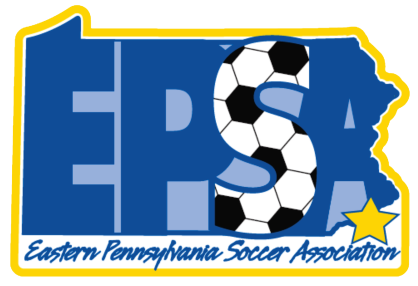 Thank you for participating in the 2024 EPSA Women’s Indoor Invitational Tournament!Date:  Saturday, 2/24/2024Location: The Far Post, 190 Airport Rd., Limerick, PA 19468Complete the information below, and submit with the application fee:Check/MO payable to EPSA and mail to address above, orVenmo - @Joanne-Neal-1Deadline is 2/1/2023Application fee:  $250Email a copy of this application to eastpasoccer@gmail.comAll players must be registered with EPSA for the 2023-2034 season.If not currently registered with an affiliated League, tournament registration for individual players is $10/player. Arrangements for player registrations will be made through the Team Contact.Teams play 5v5, maximum roster size is 10.Questions:  contact Joanne Neal, eastpasoccer@gmail.com Complete tournament rules will be posted soon.Team NameAffiliated League or N/AContact PersonContact EmailContact PhoneDivision (check one) Open-Competitive     Open-Recreational    Over 30